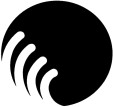 NASW	National Association of Social Workers / Connecticut Chapter2139 Silas Deane Highway	Kurt Fuchs, LCSW, PresidentSuite 205	Stephen A Karp, LMSW, Executive DirectorRocky Hill, CT 06067	skarp.naswct@socialworkers.org (860) 257-8066Saludos!As a member of the National Association of Social Workers CT Chapter Latino/a Social Workers Network, I would like you to consider sponsoring an ad in our program booklet for our annual Recognition Dinner. The Latino/a Social Workers Network’s mission is to provide a professional network for Latino/a social workers and others interested in issues relevant to Latino/a social workers and the Latino/a community, to meet for sharing of mutual interests and to address issues of concern to the Network members within the framework of the social work profession.Each year the Recognition Dinner highlights Latino/a social workers in a specific practice area of social work. This year we are recognizing Latino/a social workers who have been NASW members for 25+ years. The Recognition Dinner is attended by social workers, family, friends and the community at large. This is a great opportunity for your business, agency, or university to advertise your business/program by sponsoring an ad that will provide you with additional exposure to a large Latino community.The pricing for an ad or congratulatory message for the program book is:½ page - size 5x3 - $75.00Full page - size 5x8 - $150.00Back Cover - size 5x8 - $200.00 (first-come)Table Advertisement – Plastic Holder - $50.00The requirements for a submission are:Email electronic file to Brenda Sperry at bsperry.naswct@socialworkers.org jpeg format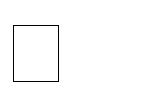 File may be in color or black and white (color preferred) A check made payable to NASW/CTWe would need your submission no later than February 19, 2018, along with payment. Should you have any questions, please feel free to contact Alberto Cifuentes, Jr., Co-Chair, or Celaura Estrada, Co-Chair, at lswctnetwork@gmail.com. Thank you for your consideration.